Тема урока: Части речи. Закрепление (2 класс)  Цели урока:Обобщение и систематизация знаний о частях речиРазвитие любознательности и интереса к учебной деятельности;Формирование умения аргументировать свое мнение;Воспитание уважения к мнению собеседника, любви к матери.Ход урокаОрганизационный момент. Солнышко лучистое в гости к нам пришло.
Как руками мамы – крепко обняло!
Улыбнулось радостно нам с тобой, дружок,
Приглашая в класс всех нас на урок!– Здравствуйте, мои дорогие ребята! Давайте улыбнемся и подарим тепло своих сердец друг другу. Я думаю, что сегодня наш урок принесет нам минуты радости и общения друг с другом.Утром ранним кто-то странный 
Заглянул в мое окно.
На ладони появилось
Ярко-желтое пятно.
Это солнце заглянуло,
Будто руку протянуло,
Тонкий лучик золотой.
И, как с первым лучшим другом,
Поздоровалось со мной!– Посмотрите на наше солнышко, оно у нас необычное, на лучиках есть схематические условные обозначения, которые помогут определить, как мы будем работать и что делать.                                                                                      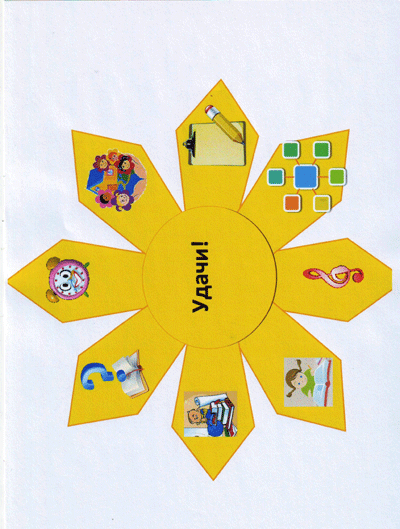 - Ребята, какое сегодня число?
- А о чем нам говорит название месяца?
      ( Наступила весна )
- Докажите.
Запишите число и классная работа. 2.  Целепологание, определение темы урока.– Прочитайте пословицу и по ключу шифра определите тему урока. (Дети работают в маршрутном листе)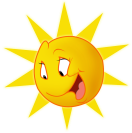 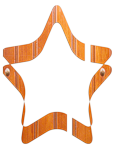 - Как вы понимаете смысл этой пословицы?    – Давайте еще раз прочитаем пословицу. Что общего между солнечным светом и любовью матери? (Ответы детей.)
   -  Назовите, пожалуйста, тему урока. (Дети называют тему урока “Части речи”).                                                                                                                                  - Ребята, а мы хорошо знаем с вами части речи?
   ( Нет, мы еще иногда путаемся в определении частей речи.)
- Значит,  на уроке мы сегодня будем повторять изученные знания о частях
речи. 
– А какой буквы не было в шифре? Давайте пропишем данную букву. Вспомним орфограммы с данной буквой.    (ч, ча, чу, чн, чк, нч, чт)                                                                                                                                               Вызов. Работа в группах (раздать конверты  с данными для кластера) – У каждой группы есть зашифрованное слово – название части речи, о которой вы должны составить рассказ. Для этого вам необходимо расшифровать слово, затем выполнить ряд небольших упражнений и сделать вывод. Чтобы успеть выполнить работу, надо распределить роли в группе, помнить о правилах работы в группе, следить за временем, уметь слушать и слышать своих товарищей. Приступайте к работе.     (Дети выполняют работу по плану для каждой группы)                                      – А теперь давайте проверим вашу работу. Каждая группа представит нам отчет в виде кластера, составленного по плану.                                                                                       –Молодцы, ребята! А теперь давайте немножко отдохнем.Словарная работа.Б…рёза,  р…сунок,  …бед, вес…ло, м…рковь, р…бота, м…роз, д…журный, ж…лтый. -   Найди лишнее слово. Физминутка. Работа по теме. 
1) cоставить предложение  (подчеркнуть главные члены, определить части речи)2) Найди в каждой строчке лишнее слово, определи его часть речи и подпиши.  Береза, пчела, легкий, малина.  Зеленая, сочная, свежая, растет.  Думает, считает, ученик, знает. 
- Как вы находили лишнее слово? 

3)  Образуй от данных существительных однокоренные слова, являющиеся прилагательным и глаголом. 
Веселье - ..., .... 
Шум - ..., .... 
Игра - ..., .... 
- Как вы подбирали однокоренные слова? Вывод. 4)  Найти слова, которые произносятся одинаково, определить части речи. Готовы? Теперь обменяйтесь карточками и проверьте работу своего соседа. Проверяем вслух. Смотрите, как интересно – одинаковые слова оказываются разными частями речи. Это значит, что не все в русском языке просто, как кажется, и у нас с вами еще много интересного, но пока неизвестного.5)  По дороге в школу нашла листок.  Попробуем определить, какой частью речи являются слова в предложении.1. Сяпала калуша по напушке.2. Глокая куздра штеко будланула бокренка.3. Булясый крокозябр неляет по теляку.7. Подведение итогов.Вывод: чтобы правильно и красиво говорить на любом языке (а особенно на родном), мало знать слова, нужно знать законы, по которым они соединяются в словосочетания и предложения.

-  Сегодня на уроке мы говорили…- Мне было трудно …- Мне понравилось…- Я доволен …- Какие три гостя приходили на урок? -А как вы думаете, мы знаем о них всё или не всё? 8. Рефлексия.
-  Спасибо вам за нашу работу. 
У вас на партах лежит по три кружочка. Если вам понравился урок, и вы уходите с него с хорошим настроением поднимите пожалуйста зелёный кружок, если урок вам не понравился – красный,  или оставил равнодушными, то поднимите жёлтый. 
-    Я очень рада. Еще раз, огромное спасибо, ребята, за  работу. Вариант 1:Кошка пила молоко.
Пила хорошо наточена.Вариант 2:Мы будем печь хлеб.
Печь топится.